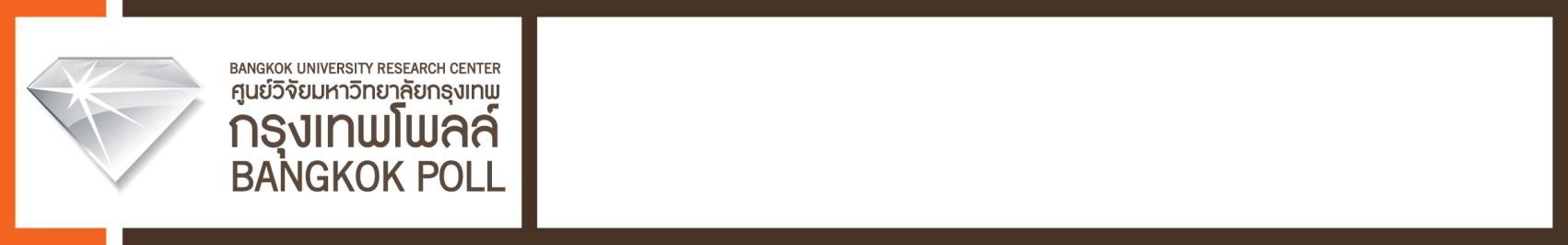 ผลสำรวจเรื่อง “ความเชื่อมั่นของประชาชนต่อกระบวนการยุติธรรม”กรุงเทพโพลล์โดยศูนย์วิจัยมหาวิทยาลัยกรุงเทพ ได้ดำเนินการสำรวจความคิดเห็นของประชาชนเรื่อง “ความเชื่อมั่นของประชาชนต่อกระบวนการยุติธรรม” โดยเก็บข้อมูลจากประชาชนอายุ 18 ปีขึ้นไป จากทุกภูมิภาคทั่วประเทศ  จำนวน 1,116 คน พบว่าการที่กระบวนการยุติธรรมไทยไม่สามารถลงโทษการกระทำผิดของกลุ่มผู้มีอิทธิพลและข้าราชการบางกลุ่มได้นั้น ประชาชนร้อยละ 32.7 ระบุว่า จะส่งผลให้ประชาชนจะหมดศรัทธาในกระบวนการยุติธรรม รองลงมาร้อยละ 24.1 ระบุว่า จะส่งผลให้คนชั่วเพิ่มขึ้นเพราะไม่เกรงกลัวต่อการทำผิดกฎหมาย และร้อยละ 22.0 ระบุว่า จะส่งผลให้เกิดค่านิยม มีอิทธิพลก็พ้นผิด ความยุติธรรมเงินซื้อได้ทั้งนี้เมื่อถามถึงความเชื่อมั่นต่อการบังคับใช้กฎหมายของเจ้าหน้าที่รัฐมีความบริสุทธิ์ ยุติธรรม ไม่เลือกปฏิบัติ  ประชาชนส่วนใหญ่ร้อยละ 76.8 ระบุว่า มีความเชื่อมั่นค่อนข้างน้อยถึงน้อยที่สุด ขณะที่ ร้อยละ 23.2 มีความเชื่อมั่นค่อนข้างมากถึงมากที่สุดสำหรับความเห็นต่อกระแสจากโซเชียลและสื่อมวลชนที่มาช่วยสอดส่องและตีแผ่เหตุการณ์    หรือคดีต่างๆ ที่ไม่ได้รับความเป็นธรรม ประชาชนร้อยละ 78.6 ระบุว่าดีและเห็นด้วย( เพราะทำให้สังคมรู้ข้อมูลและคอยจับตามมองและทำให้คดีคืบหน้าเร็วขึ้น) ขณะที่ร้อยละ 21.4 ระบุว่าไม่ดีและไม่เห็นด้วย (เพราะจะทำให้บุคคลกลายเป็นจำเลยสังคมทั้งที่ยังไม่โดนตัดสินและ จะทำให้เสียรูปคดี)	โปรดพิจารณารายละเอียดดังต่อไปนี้1. การที่กระบวนการยุติธรรมไทยไม่สามารถลงโทษการกระทำผิดของกลุ่มผู้มีอิทธิพลและข้าราชการบางกลุ่มจะส่งผลอย่างไร2.  ความเชื่อมั่นต่อการบังคับใช้ กฎหมายของเจ้าหน้าที่รัฐมีความบริสุทธิ์ ยุติธรรม ไม่เลือกปฏิบัติ3. ความเห็นต่อกระแสจากโซเชียลและสื่อมวลชนที่มาช่วยสอดส่องและตีแผ่ เหตุการณ์หรือคดีต่างๆ ที่ไม่ได้รับความเป็นธรรมรายละเอียดการสำรวจวัตถุประสงค์การสำรวจ	เพื่อสอบถามความคิดเห็นของประชาชนเกี่ยวกับความเชื่อมั่นในกระบวนการยุติธรรมของสังคมไทย  รวมถึงกระแสโซเชียลและสื่อมวลชน ที่ช่วยสอดส่องและตีแผ่เหตุการณ์และคดีต่างๆ เพื่อสะท้อนมุมมองความคิดเห็นของประชาชนให้สังคมและผู้ที่เกี่ยวข้องได้รับทราบ ประชากรที่สนใจศึกษา   	การสำรวจใช้การสุ่มตัวอย่างจากประชาชนทุกภูมิภาคทั่วประเทศ ที่มีอายุ 18 ปี ขึ้นไป โดยการสุ่มสัมภาษณ์ทางโทรศัพท์จากฐานข้อมูลของกรุงเทพโพลล์ ด้วยวิธีการสุ่มตัวอย่างแบบ Simple Random Sampling แล้วใช้วิธีการถ่วงน้ำหนักด้วยข้อมูลประชากรศาสตร์จากฐานข้อมูลทะเบียนราษฎร์ของกรมการปกครอง กระทรวงมหาดไทย  ความคลาดเคลื่อน (Margin of Error)    	การประมาณการขนาดตัวอย่างมีขอบเขตของความคลาดเคลื่อน   3% ที่ระดับความเชื่อมั่น 95%วิธีการรวบรวมข้อมูล ใช้การสัมภาษณ์ทางโทรศัพท์ โดยเครื่องมือที่ใช้ในการเก็บข้อมูลเป็นแบบสอบถามที่มีโครงสร้างแน่นอน ประกอบด้วยข้อคำถามแบบเลือกตอบ (Check List Nominal) จากนั้นได้นำแบบสอบถามทุกชุดมาตรวจสอบความถูกต้องสมบูรณ์ก่อนบันทึกข้อมูลและประมวลผลระยะเวลาในการเก็บข้อมูล  	:  9-12 พฤษภาคม 2560วันที่เผยแพร่ผลสำรวจ          :  13 พฤษภาคม 2560ข้อมูลประชากรศาสตร์ศูนย์วิจัยมหาวิทยาลัยกรุงเทพ (กรุงเทพโพลล์)  โทร. 02-350-3500 ต่อ 1770, 1776E-mail: bangkokpoll@bu.ac.th      Website: http://bangkokpoll.bu.ac.thTwitter :  http://twitter.com/bangkok_poll    Facebook : https://facebook.com/bangkokpollประชาชนจะหมดศรัทธาในกระบวนการยุติธรรมร้อยละ32.7คนชั่วเพิ่มขึ้นเพราะไม่เกรงกลัวต่อการทำผิดกฎหมายร้อยละ24.1เกิดค่านิยม มีอิทธิพลก็พ้นผิด ความยุติธรรมเงินซื้อได้ร้อยละ22.0เปิดช่องให้เจ้าหน้าที่รัฐเลือกปฏิบัติมากขึ้นร้อยละ13.9เสื่อมเสียชื่อเสียงของประเทศไทยร้อยละ7.3เชื่อมั่นค่อนข้างน้อยถึงน้อยที่สุด	ร้อยละ 76.8	โดยแบ่งเป็น			- เชื่อมั่นน้อยที่สุด	ร้อยละ 42.6			- เชื่อมั่นค่อนข้างน้อย 		ร้อยละ 34.2				- เชื่อมั่นค่อนข้างน้อย 		ร้อยละ 34.2				- เชื่อมั่นค่อนข้างน้อย 		ร้อยละ 34.2	เชื่อมั่นค่อนข้างมากถึงมากที่สุด		ร้อยละ 23.2		โดยแบ่งเป็น				- เชื่อมั่นมากที่สุดร้อยละ 6.5				- เชื่อมั่นค่อนข้างมากร้อยละ 16.7ดีและเห็นด้วย			ร้อยละ 78.6      โดยให้เหตุผลว่า 	      โดยให้เหตุผลว่า 	      โดยให้เหตุผลว่า 				- ทำให้สังคมรู้ข้อมูลและคอยจับตามมอง	ร้อยละ 53.9			- ทำให้สังคมรู้ข้อมูลและคอยจับตามมอง	ร้อยละ 53.9			- ทำให้สังคมรู้ข้อมูลและคอยจับตามมอง	ร้อยละ 53.9			- ทำให้คดีคืบหน้าเร็วขึ้น				ร้อยละ 24.7			- ทำให้คดีคืบหน้าเร็วขึ้น				ร้อยละ 24.7			- ทำให้คดีคืบหน้าเร็วขึ้น				ร้อยละ 24.7ไม่ดีและไม่เห็นด้วย		ร้อยละ 21.4	ไม่ดีและไม่เห็นด้วย		ร้อยละ 21.4	ไม่ดีและไม่เห็นด้วย		ร้อยละ 21.4	     โดยให้เหตุผลว่า     โดยให้เหตุผลว่า     โดยให้เหตุผลว่า			- จะทำให้บุคคลกลายเป็นจำเลยสังคม		ร้อยละ 16.3			  ทั้งที่ยังไม่โดนตัดสิน			- จะทำให้บุคคลกลายเป็นจำเลยสังคม		ร้อยละ 16.3			  ทั้งที่ยังไม่โดนตัดสิน			- จะทำให้บุคคลกลายเป็นจำเลยสังคม		ร้อยละ 16.3			  ทั้งที่ยังไม่โดนตัดสิน			- จะทำให้เสียรูปคดี				ร้อยละ 5.0			- จะทำให้เสียรูปคดี				ร้อยละ 5.0			- จะทำให้เสียรูปคดี				ร้อยละ 5.0จำนวนร้อยละเพศ             ชาย58852.7            หญิง52847.3รวม1,116100.0อายุ            18 ปี - 30 ปี14212.7            31 ปี – 40 ปี23521.1            41 ปี – 50 ปี29726.6            51 ปี - 60 ปี26924.1            61 ปี ขึ้นไป17315.5รวม1,116100.0การศึกษา            ต่ำกว่าปริญญาตรี71263.8            ปริญญาตรี30627.4            สูงกว่าปริญญาตรี988.8รวม1,116100.0อาชีพ	ลูกจ้างรัฐบาล14412.9	ลูกจ้างเอกชน    27324.5	ค้าขาย/ ทำงานส่วนตัว/ เกษตรกร   43639.1	เจ้าของกิจการ/ นายจ้าง  464.1	ทำงานให้ครอบครัว20.2	พ่อบ้าน/ แม่บ้าน/ เกษียณอายุ16314.6	นักเรียน/ นักศึกษา  272.4	ว่างงาน/ รอฤดูกาล/ รวมกลุ่ม252.3รวม1,116100.0